Задания с 30.03 по 12.04.2020 г. (дистанционное обучение)Предмет: биология, 9 А, Б, Г классУчитель: Стрелкова И.Л.Электронная почта учителя: irinalvovnastrelkova@yandex.ruДля привязки своих учётных записей на платформе «Российская электронная школа» пройдите по ссылке: https://resh.edu.ru/subject/5/9/Вниманию учащихся 9Б класса и тех ребят, которые пропустили последние уроки биологии!Перепишите и выучите положения синтетической теории эволюции (СТЭ).Основные положения СТЭДвижущие силы эволюции: наследственная изменчивость, дрейф генов, популяционные волны, изоляция, естественный отбор.Материалом для эволюции служат, как правило, очень мелкие изменения наследственности – мутации.Мутационный процесс и популяционные волны носят случайный и ненаправленный характер.Единственный направляющий фактор эволюции – естественный отбор.Наименьшая эволюционная единица – популяция, а не особь.Эволюция носит дивергентный, постепенный и длительный характер.Вид состоит из множества популяций и подвидов (кроме реликтовых видов и видов с ограниченным ареалом).Дрейф генов возможен лишь внутри вида – генетически целостной и  замкнутой системы.Основной критерий вида – репродуктивная изоляция – не применим к формам без полового процесса.Макроэволюция идет лишь путём микроэволюции.Микроэволюция – это образование нового вида.Макроэволюция – это образование таксонов крупнее, чем вид (род, семейство, отряд, класс, тип…).Эволюция непредсказуема, т.е. не носит финалистический характер (она может быть только прогнозируема).Приспособленность организмовНаправления эволюции и пути осуществления прогрессаУчение о направлениях эволюции и путях их осуществления разработано И.И.Шмальгаузеном и А.Н. Северцовым.Пути осуществления прогрессаТипы эволюционных изменений:Дивергенция – это расхождение признаков внутри группы организмов (результат приспособления к разным условиям существования).Конвергенция – это схождение признаков у организмов разных систематических групп (результат приспособления к одинаковым условиям существования).Необратимость эволюции.Возникновение жизни на ЗемлеЖизньСуществовала всегда, она вечна                                                          возникла       (теории биогенеза)                                            из неживой материи                    создана Богом                                                                                      (теории абиогенеза)                                        естественный процесс                                   самозарождение под влиянием        (химическая и биологическая эволюция)                                            «жизненной силы»   Абиогенное вещество – органическое соединение, возникшее без участия живых организмов в результате усложнения веществ в период, предшествующий появлению жизни.Биогенное вещество – органическое соединение, синтезированное живыми организмами.Эволюция химических элементов в космическом пространстве:Возникновение атомов химических элементов в результате термоядерных реакцийОбразование простейших неорганических соединений.Преобразование элементов и молекул в космическом пространстве происходит постоянно и очень невысокой скоростью.Земля – планета с пригодными для возникновения жизни условиями      Космические и планетарные                                                             Физико-химическиеРазмер планеты                                                                      1.  Жидкое состояние водыРасстояние от Солнца                                                            2.  Восстановительный характерКруговая орбита                                                                          атмосферы первобытной ЗемлиПостоянство излучения звездыХимическая эволюция на Земле1 этап: образование низкомолекулярных органических соединений (аминокислоты, азотистые основания, моносахариды) из газов первичной атмосферы (аммиак, метан, водород, водяные пары) 2 этап: образование органических полимеровАминокислоты  белки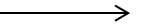 Моносахариды  полисахариды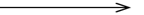 Азотистые основания нуклеиновые кислотыПереходный этап от химической эволюции к биологической (предбиологический этап) – образование фазовообособленных органических систем (пробионтов).Пробионты – органические системы, способные использовать из окружающей среды вещества и энергию и на этой основе осуществлять важнейшие функции – расти и подвергаться естественному отбору.Коацерваты – простейшая модель пробионтов.Направления эволюции пробионтов:Метаболизм и аккумуляция энергииОбразование биологических мембранСпособы питанияВозникновение генетического кода и каталитической активности белков.Начало биологической эволюции связано с появлением первых клеточных форм, обладающих репродуктивным аппаратом (гетеротрофных прокариот).Главные события этого этапа:ФотосинтезАэробное дыханиеПоявление эукариотПоловой процессМногоклеточность.Выводы:Биологической эволюции предшествовала длительная химическая эволюцияВозникновение жизни – это этап эволюции материи во ВселеннойЗакономерность основных этапов возникновения жизни может быть проверена экспериментально в лаборатории и выражена в виде схемы: атомы → простые молекулы → макромолекулы → органические системы → одноклеточные организмы.Первичная атмосфера Земли имела восстановительный характер, в силу этого первые организмы были анаэробными гетеротрофами.Дарвиновские принципы естественного отбора и выживания наиболее приспособленных можно перенести на предбиологические системы.Развитие растительного и животного мира на Земле№ Тема, содержаниеЗадания по учебникуИнтернет-ресурсы(ссылки)1Микроэволюция. Элементарные эволюционные факторы.Приспособленность организмов как результат действия естественного отбора.Приспособительные особенности строения. Покровительственная окраска покровов тела: скрывающая окраска (однотонная, двутоновая, расчленяющая и др.); предостерегающая окраска. Мимикрия. Приспособительное поведениеживотных. Забота о потомстве. Физиологические адаптации. Относительность приспособленности.Изучить §32,36,37,38Заполнить по образцу и выучить таблицу «Приспособленность организмов»РЭШ – 9Уроки  №25,26,27 https://resh.edu.ru/subject/5/9/2Главные направления эволюционного процесса. Биологический прогресс и биологический регресс (А. Н. Северцов). Пути достижения биологического прогресса.Основные закономерности эволюции.Дивергенция, конвергенция, параллелизм. Правила эволюции групп организмов. Результаты эволюции: многообразие видов, органическая целесообразность, постепенное усложнение организации.Изучить §34,35Переписать в тетрадь и выучить опорный конспект «Направления эволюции и пути осуществления прогресса»3Возникновение жизни на Земле.Органический мир как результат эволюции. Возникновение и развитие жизни на Земле. Химический, предбиологический (теория академика А. И. Опарина), биологический и социальный этапы развития живой материи.Изучить §39,40Переписать в тетрадь и выучить опорный конспект«Возникновение жизни на Земле»РЭШ – 9Урок №28, https://resh.edu.ru/subject/5/9/4Развитие жизни на Земле.  Развитие жизни на Земле в архейскую,  протерозойскую, палеозойскую эры.Усложнение растений и животных в процессе эволюции. Происхождение основных систематических групп растений и животных.Развитие жизни на Земле в мезозойскую и кайнозойскую  эры.Изучить §41-44 и заполнить до конца таблицу «Развитие растительного и животного мира на Земле»РЭШ – 9Урок №29, https://resh.edu.ru/subject/5/9/Форма приспособленностиПримеры организмов Значение для организмаОсобая форма телаРыбы, китообразные, птицыОбтекаемая форма тела способствует быстрому передвижению в водной и воздушной средеМаскировка Покровительственная окраска Предупреждающая окраскаМимикрия Средства защитыПриспособительное поведениеЗабота о потомствеФизиологические адаптацииОсновные направления эволюцииОсновные направления эволюцииБиологический прогрессБиологический регрессУвеличение численности особей данной группыРасширение ареалаРаспадение на подчинённые систематические группыСнижение численностиСужение ареалУменьшение разнообразия группыПутьОпределениеПримерыК чему ведётАроморфозЭто эволюционные изменения, ведущие к общему подъёму организации, не являясь узкими приспособлениями.Половой процессФотосинтезМногоклеточностьПоявление цветкаУвеличение размеров больших полушарийВозможность перехода в новую среду обитанияОбразование крупных таксонов (типы, отделы, классы)Даёт преимущества в БЗСИдиоадаптация Это приспособления к специальным условиям среды, не изменяющее уровня организации.Покровительственная окраска животныхКолючки растенийРоющие передние конечности кротаПлоская форма тела придонных рыбПриспособление к среде обитанияПреимущества в БЗСОбразование мелких таксонов (отряды, семейства, рода)Дегенерация Это эволюционные изменения, ведущие к упрощению организации.Упрощение пищеварительной системы, нервной системы, органов чувств у паразитических червейГлавным образом связана с переходом к паразитическому образу жизни.Упрощение организацииУстранение конкуренции с другими видамиОбразование мелких таксонов (отряды, семейства, рода)ЭраРастенияРастенияЖивотныеЖивотныеЭраГосподствующие группыАроморфозыГосподствующие группыАроморфозыАрхейская Анаэробные, гетеротрофные прокариотыАроморфозы: кислородное дыхание, фотосинтез, половой процессАнаэробные, гетеротрофные прокариотыАроморфозы: кислородное дыхание, фотосинтез, половой процессАнаэробные, гетеротрофные прокариотыАроморфозы: кислородное дыхание, фотосинтез, половой процессАнаэробные, гетеротрофные прокариотыАроморфозы: кислородное дыхание, фотосинтез, половой процессПротерозойская Одноклеточные и многоклеточные водорослиДифференцияация клетокСовершенствование хлоропластовПростейшие, кишечнополостные, черви, губки, моллюскиДвухсторонняя симметрия тела3-слойное телоВнутренний пищеварительный трактПалеозойская Мезозойская Кайнозойская 